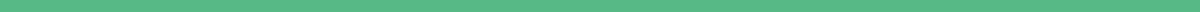 Sports Waiver Form TemplateParticipant InformationFull Name: ___________________________________
Date of Birth: ____ / ____ / ______
Address: ___________________________________
City: ____________________ State: ______ Zip: _______
Phone Number: _____________________________
Email Address: _____________________________Emergency Contact InformationFull Name: ___________________________________
Relationship: _______________________________
Phone Number: _____________________________
Alternate Phone Number: _____________________Activity DetailsSport/Activity: _______________________________
Date of Participation: ____ / ____ / ______
Location of Activity: ___________________________Health InformationDo you have any medical conditions that the organizers should be aware of?
[ ] Yes
[ ] NoIf yes, please specify: ___________________________________________________________Are you currently taking any medication that the organizers should be aware of?
[ ] Yes
[ ] NoIf yes, please specify: ___________________________________________________________Waiver and Release of LiabilityI, _______________________________ (Participant Name), acknowledge the risks involved in sports activities and hereby release, waive, discharge, and covenant not to sue the organization, its directors, officers, employees, volunteers, and agents from any and all liabilities, claims, demands, or injuries, including death, that may be sustained while participating in this activity.Signature: _______________________________
Date: ____ / ____ / ______Parent/Guardian Signature (if under 18): _______________________________
Date: ____ / ____ / ______